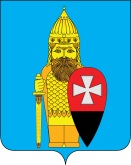 СОВЕТ ДЕПУТАТОВ ПОСЕЛЕНИЯ ВОРОНОВСКОЕ В ГОРОДЕ МОСКВЕ РЕШЕНИЕот 29 ноября 2017 года № 08/14О согласовании адресного перечня по ремонту и устройству объектов благоустройства территории жилой застройки на территории поселения Вороновское 2018 году   В соответствии с Законом города Москвы от 06 ноября 2002 года № 56 «Об организации местного самоуправления в городе Москве», Постановлением Правительства города Москвы № 507-ПП от 24 сентября 2012 года «О порядке формирования, согласования и утверждения перечней работ по благоустройству дворовых территорий, парков, скверов и капитальному ремонту многоквартирных домов», Уставом поселения Вороновское, в целях повышения эстетических качеств, создания мест отдыха на прилегающих к жилым домам дворовых территориях, благоустройства придомовой территории, а также обустройства спортивных площадок, детских спортивных комплексов и детских площадок с установкой малых архитектурных форм; Совет депутатов поселения Вороновское решил:   1. Согласовать адресный перечень по ремонту и устройству объектов благоустройства территории жилой застройки на территории поселения Вороновское 2018 году (приложение).   2. Опубликовать настоящее решение в бюллетене «Московский муниципальный вестник» и разместить на официальном сайте администрации поселения Вороновское в информационно - телекоммуникационной сети  «Интернет».   3. Контроль за исполнением настоящего решения возложить на Главу поселения Вороновское Исаева М.К.Главапоселение Вороновское                                                             М.К. Исаев Приложениек решению Совета депутатов  от 29 ноября 2017 года № 08/14Адресный перечень по ремонту и устройству объектов благоустройства территории жилой застройки на территории поселения Вороновское 2018 году№ п/падрес объекта (наименование объекта)наименование объекта благоустройства1д. Ясенки, д. 2-48 (правая сторона)Устройство дорожно-тропиночной сети2д. Семенково (от колодца ул. Веневская до д. 58 ул. Центральная)Устройство дорожно-тропиночной сети3п. ЛМС, мкр. "Солнечный", ЖСК "Солнечный"Устройство детской площадки с резиновым покрытием, дорожно-тропиночной сети, ограждения детской площадки, газона вокруг детской площадкидооснащение МАФ, МАФ (Воркаут), спортивными тренажерами.4с. Вороново, д. 2АУстройство площадки для отдыха с асфальтобетонным покрытием, дорожно-тропиночной сети, газона, дооснащение МАФ и установка МАФ.5д. Юрьевка, д. 48Устройство площадки для отдыха с асфальтобетонным покрытием, дорожно-тропиночной сети, газона, дооснащение МАФ и установка МАФ.6п. ЛМС, мкр. Центральный, д.5,7,11Устройство тренажерной беседки на 10 тренажеров с резиновым основанием, дорожно-тропиночной сети, ремонт дорожно-тропиночной сети с расширением, ремонт проезда, ремонт газона7с. Вороново, мкр. «Молодежный» д. 32АУстройство детской площадки с резиновым покрытием, дорожно-тропиночной сети, ограждения детской площадки, газона вокруг детской площадкиоснащение МАФ, МАФ (Воркаут), спортивными тренажерами.8д. Ясенки д. 27 (вторая линия) Устройство детской площадки с резиновым покрытием, дорожно-тропиночной сети, ограждения детской площадки, газона вокруг детской площадки, опор освещения, оснащение МАФ, спортивными тренажерами9д. Ясенки д. 27 (у пруда)Устройство многофункциональной спортивной площадки с резиновым покрытием, ограждения, газона, опор освещения, оснащением МАФ и спортивными тренажерами10с. Никольское д. 50Устройство тренажерной беседки на 10 тренажерах  с резиновым основанием, дорожно-тропиночной сети, газона, оснащением МАФ11с. Богоявление д. 40Устройство резинового покрытия на существующей площадке Воркаут и площадке с баскетбольной стойкой, устройство газона12с. Богоявление д. 38Устройство спортивной площадки с резиновым покрытием, ограждения, газона, установка спортивного комплекса13с. Вороново д. 6,8Ремонт асфальтобетонного покрытия, газона14п. ЛМС, мкр. Приозерный, ул. Соловьиная д. 12Устройство площадки для твердых коммунальных отходов, ограждения, газона, установкой контейнеров15п. ЛМС, мкр. Солнечный городок 1-5 Устройство опор наружного освещения (освещение гаражных боксов от №50-по №84)16с. Богоявление (у СНТ «Колос-1»)Устройство контейнерной площадки17с. Ворсино д. 34Устройство контейнерной площадки18с. Вороново (между с. Вороново и СНТ «Елочки») Устройство водоотвода (кювета вдоль дороги местного значения)19д/о Вороново д. 3 (от д. 3 до дороги «Подъезд в Вороново)Устройство дорожно-тропиночной сети20п. ЛМС, мкр. Центральный между д.26 и д.27Наращивание ограждения многофункциональной спортивной площадки21п. ЛМС, мкр. Центральный, д. 24Устройство бельевой площадки22д. Ясенки, д. 2-48; д. Семенково (от колодца ул. Веневская до д. 58. ул. Центральная); п. ЛМС, мкр. «Солнечный» ЖСК "Солнечный"; с. Вороново, д.2А; д. Юрьевка, д.48; п. ЛМС, мкр. Центральный д.5,7,11Технический надзор за объектами благоустройства